МОУ Дергаевская СОШ № 23Подготовила и провела  кл. руководитель Ермакова Ю.А.2015 год.ЦелиСпособствовать формированию у учеников потребности быть достойными защитниками своего Отечества.Формирование человеколюбия, доброты, умения радовать других и радоваться самим. Воспитание уважительного отношения к представителям мужской половины человечества, культуры взаимоотношений между мальчиками и девочками.Оборудование:Компьютер;Мультимедийный проектор;Интерактивная доска; Презентация;Фонограммы песенРисунки учащихся.Ход мероприятияВступление учителя: Добрый день! Сегодня накануне 23 февраля, дня защитника Отечества, мы собрались, чтобы поздравить с этим замечательным праздником всех здесь присутствующих мужчин и мальчиков, наших отцов, дедушек, братьев, учителей и одноклассников. Празднику уже более 90 лет. Более девяноста лет сильная половина человечества отмечает праздник силы, выносливости, патриотизма и добра. Сегодня мы поздравляем вас с наступающим праздником и желаем всем отличного настроения и побед! Слово предоставляется нашим первоклассникам. 1 вед: Добрый день, друзья!					СЛАЙД 12 вед: Гости, первоклассники, учителя!3 вед: Мы счастливы с вами встретитьсяПод славные бравые марши.С Днём защитника ОтечестваПоздравить мужчин всех наших. 4 вед: От всей прекрасной половины человечества Поздравляем всех мужчинВМЕСТЕ: С ДНЁМ ЗАЩИТНИКА ОТЕЧЕСТВА!		СЛАЙД 25 вед: Дуют ветры в феврале, воют в трубах громко,Змейкой мчится по земле легкая поземка.Поднимаясь, мчатся вдаль самолетов звенья.Это празднует февраль армии рожденье.6 вед: Есть день такой в календаре,					СЛАЙД 3		Он красною отмечен датою,Прекрасный праздник в феврале,День воина, российского солдата.7 вед: И в этот день мы поздравляемМужскую половину человечества,Стихи и песни посвящаемСвоим защитникам Отечества!ПЕСНЯ «МОЯ АРМИЯ» (Муз. Э.Ханок, Сл. И. Резник)Стройные ряды под небом чистым –1.Это наши славные полки.С вами я, танкисты и артиллеристы,Летчики, стрелки и моряки.Пр: Моя Армия сильная, сильная,Моя Армия смелая, смелая,Моя Армия гордая, гордая,Эта песня об Армии моей.Наша Армия самая сильная,Наша Армия самая смелая,Наша Армия самая гордая!И святая защитница детей!2.Яростной была ты и бесстрашной,И горела под тобой земля,Билась ты отважно, и знамена вражьиПадали под стенами Кремля.Пр: Наша Армия сильная, сильная,Наша Армия смелая, смелая,Наша Армия гордая, гордая,Эта песня об Армии моей.Наша армия самая сильная,Наша Армия самая смелая,Наша Армия самая гордая!И святая защитница детей!3. Стала ты мечтою сокровенной,Дорогая Армия моя.Подрасту и стану я военным,Сильным, смелым, гордым буду я!Пр: Наша Армия сильная, сильная,Наша Армия смелая, смелая,Наша Армия гордая, гордая,Эта песня об Армии моей.Наша армия самая сильная,Наша Армия самая смелая,Наша Армия самая гордая!И святая защитница детей!День нашей Армии сегодня 8 вед: Трубы громкие поют, нашей Армии  - салют!	СЛАЙД 4	В космос корабли плывут, нашей Армии – салют!	На планете мир и труд, нашей Армии – салют!	9 вед: Нашей Армии любимой 	День рожденья в феврале.	Слава ей непобедимой,	Слава миру на земле!10 вед: День нашей Армии сегодня 		СЛАЙД 5	Сильней её на свете нет,	Привет защитникам народа,	Российской Армии – привет!11 вед: Мы пока ещё ребята,А шагаем как солдаты,Будем в армии служить,Будем Родину хранить!12 вед: Моряк.						СЛАЙД 6На мачте наш трёхцветный флаг,На палубе стоит моряк.И знает, что моря страны,Границы океановИ днём, и ночью быть должныПод бдительной охраной!13 вед: На ремне сверкает пряжкаИ блестит издалека,Полосатая рубашкаНазывается « тельняшка »...14 вед: А матросская фуражкаНе имеет козырька.Называется фуражкаБескозыркой моряка.И над нею ленты вьются,На ветру холодном бьются,И взлетают, и шуршат,А на ленте - буквы в ряд.15 вед: Охраняет наше море Славный, доблестный моряк. Гордо реет на линкореНаш родной российский флаг.ТАНЕЦ «Ты морячка я моряк»			СЛАЙД 7Танкист.							СЛАЙД 812 вед: Мы мечтаем, мы мечтаем,Что когда мы подрастём,То танкистами мы станем,В армию служить пойдём.13 вед: Я танкистом смелым будуПроведу свой танк повсюдуЯ своей ракетой грознойЦель достану в небе звездном 14 вед: Везде, как будто вездеход,На гусеницах танк пройдётСтвол орудийный впереди,Опасно, враг, не подходи!Танк прочной защищён бронёй		СЛАЙД 9И сможет встретить бой!ПЕСНЯ «ТРИ ТАНКИСТА»1. Расскажи ка песенка подруга,как дерутся с чёрною ордой.Пв: Три танкиста три весёлых другаэкипаж машины боевой (2 раза)2. Под огнём горя святою местью,шёл их танк на целый батальон,Пв: И за подвиг доблести и чести,экипаж отважный награждён (2 раза)3. И не раз врагу придётся туго,там где водят танк геройский свойПв: Три танкиста три весёлых другаэкипаж машины боевой (2 раза)4. Расскажи ка песенка подруга,как дерутся с чёрною ордой.Пв: Три танкиста три весёлых другаэкипаж машины боевой (2 раза)15 вед: На ветвях заснули птицы,			СЛАЙД 10Звёзды в небе не горят.Притаился у границыПограничников отряд.Пограничники не дремлютУ родного рубежа:Наше море, нашу землюНаше небо сторожат!16 вед: Пограничник на границе 			СЛАЙД 11-12Нашу землю стережет,Чтоб работать и учитьсяМог спокойно наш народ.ТАНЕЦ – ГРАНИЦА					СЛАЙД 1317 вед: Управляет летчик в небе,Самолетами легко!И парит он словно лебедь,Высоко и далеко!Знает сложную машину,				СЛАЙД 14Соблюдает дисциплину!Взмоет ввысь, под облака,Оглядится свысока,А земля так далека!18 вед: Наши летчики-герои Небо зорко стерегут.Наши летчики-героиОхраняют мирный труд.ПЕРВЫМ ДЕЛОМ САМОЛЕТЫ-ТАНЕЦ		СЛАЙД 15Поздравление пап19вед: Раз, два, три, четыре, пять -Будем папу поздравлять,					СЛАЙД 16День Защитника настал!Пожеланий - просто шквал:РАЗ - болезней век не знать,Чтоб здоровьем щеголять.ДВА - работы без тревог,А на ТРИ - зарплаты в срок.На ЧЕТЫРЕ - светлых дней,Добрых, преданных друзей;Никогда их не терять...Уваженьем процветать!А на ПЯТЬ - любви большой,С Днём Защитника, герой!!!20вед: Папы разными бывают:Тот молчит, а тот кричит,Тот, бывает, напевает,Тот у телека торчит,Тот, бывает, обнимаетТеплотою сильных рук, 21вед: Тот, бывает, забывает,Что он сыну лучший друг.Папы разными бывают…И, когда проходят дни, Сыновья их вырастаютТочка в точку, как ониЛУЧШЕ ПАПЫ ДРУГА НЕТ!(МИНУСОВКА)Слова М. Пляцковского Музыка Б. Савельева1. Был когда-то папа маленьким, как я,И пускал кораблик плавать вдоль ручья.А кораблик этот унесла вода,Так он и остался в детстве навсегда.Припев:Лучше палы друга нет, поверьте,Рядом мы в кино и на концерте,Даже в зоопарк неинтересноБез него идти.2. Очень мы похожи: я и папа мой.Жду я, чтоб скорее он пришел домой.Вместе почитаем мы навернякаКнижки Михалкова или Маршака.Припев:3. Мне во всем охота папе подражать Даже ложку так же за столом держать.С папой мы играем, шутим и поем,Веселее вдвое, если мы вдвоем!Припев:ПОЗДРАВЛЕНИЕ МАЛЬЧИКАМ	СЛАЙД 17	В февральский день,Морозный деньВсе праздник отмечают.Девчонки в этот славный деньМальчишек поздравляют.2 Мы не подарим вам цветов.Мальчишкам их не дарят.Девчонки много теплых словУ вас в сердцах оставят                                                                                  Мы пожелаем вам навекЧтоб в жизни не робелось,Пусть будет с вами навсегдаМальчишеская смелость.4И все преграды на путиПреодолеть вам дружно.Но вот сначала подрастиИ повзрослеть вам нужно.1.Мы мальчишек поздравляем    С двадцать третьим февраля,    Всем ребятам нашим скажем    Только добрые слова.2. Чтобы сильным быть и умнымИ девчонкам нравиться,Каждый мальчик в нашем классеСпортом занимается.3. В нашем классе каждый мальчикОчень ловок и красив,Потому так рад, конечно,Весь наш женский коллектив!4. Разбуди мальчишек ночью,В самой серединочке,Алфавит они расскажут Без одной запиночки!5. Третья четверть уж в разгаре, Часики затикали, А мальчишки-то мечтают:Снова бы каникулы!СЛАЙД 182. В НАШЕ	Й школе каждый МАЛЬЧИК ОЧЕНЬ ЛОВОК И КРАСИВ,ПОТОМУ ТАК РАД, КОНЕЧНО,ВЕСЬ НАШ ЖЕНСКИЙ КОЛЛЕКТИВ! 3.В НАШЕМ КЛАССЕ ВСЕ МАЛЬЧИШКИ ЛЮБЯТ ОТЛИЧИТЬСЯ. КТО РИСУЕТ, КТО ПОЕТ, КТО-ТО ВЕСЕЛИТСЯ!4 РАЗБУДИ МАЛЬЧИШЕК НОЧЬЮ,В САМОЙ СЕРЕДИНОЧКЕ,Всю таблицу вам  РАССКАЖУТ БЕЗ ОДНОЙ ЗАПИНОЧКИ!5. А МАЛЬЧИШКИ НАШИ ОЧЕНЬ ЛЮБЯТ БЕГАТЬ И ИГРАТЬ.И УЧИТЬСЯ ОБЕЩАЮТНА ЧЕТЫРЕ И НА ПЯТЬ!6. НА УРОКАХ ВСЕ МАЛЬЧИШКИ ДАЖЕ ОЧЕНЬ ХОРОШИ,А ПРИХОДИТ ПЕРЕМЕНА –ТЫ ПОЩАДЫ НЕ ИЩИ!7. Скоро вырастут ребята,Медкомиссию пройдут Ни теряя ни минутыСразу в армию пойдут!ЧАСТУШКИ мальчикам1Раз, два, три, четыре, пятьНачинаем сочинять.В школе нашей деревенскойЕсть один веселый класс.2Есть один весёлый класс,15 мальчиков у нас,Их сегодня поздравляем.Вот чего мы им желаем.3Учитесь только лишь на «пять»Мы вам будем помогать.Только, чур, не зазнаваться.С нами никогда не драться.4Богатырского здоровьяВам хотим мы пожелать.Лучше всех на лыжах бегатьИ в футбол всех обыграть!5Пусть удача будет с вами,Только вы дружите с нами.Нам во всем вы помогайте,От других нас защищайте.6В общем, милые мальчишки,Мы откроем вам секрет:Лучше вам на белом светеНикого конечно нет!Ученик 1.Слава армии любимой –Самой лучшей на земле!Ученик 2.За все, что есть сейчас у нас,За каждый наш счастливый час,За то, что солнце светит нам,Спасибо доблестным солдатам,Что отстояли мир когда-то.Ученик 3.Благодарим, солдаты, васЗа жизнь, за детство, за весну,За тишину, за мирный дом...Ученики (вместе).За мир, в котором мы живем.СЛУЖИТЬ РОССИИПолки идут стеной,Красиво держат строй,И гордо шелестят знамена.Комбат и рядовой,Единою судьбойМы связаны с тобой, друг мой!Служить РоссииСуждено тебе и мне.Служить России,Удивительной стране,Где солнце новое встаетНа небе синем.Плечом к плечуИдут российские войска.И пусть военная дорога нелегка,	Мы будем верою и правдою	Служить России!В бесстрашии атакСпасли мы русский флаг,И дом родной, и наши песни.А коль придет беда,Собою мы тогдаОтчизну заслоним, другой мой.Служить РоссииСуждено тебе и мне.Служить России,Удивительной стране,Где солнце новое встаетНа небе синем.Плечом к плечуИдут российские войска.И пусть военная дорога нелегка,Мы будем верою и правдоюСлужить России!Полки идут стеной,Красиво держат строй,И вместе с нами вся Россия.И он, и ты, и я –Армейская семья,И этим мы сильны, другой мой!ЧАСТУШКИМы поём для вас сегодняИ мотив у нас одинС двадцать третьим вас Очень-очень мы хотим!* * *Как у папочки усы –Небывалой красоты,А если папа без усов –Как генерал без трусов.* * *Помню, папа меня в детствеНа руках своих качал,Папа с сильными рукамиМне кроватку заменял.* * *Мама сердится на папу,Любит пиво папа наш,А я все тебе прощаю,Если на обновки дашь. * * *Я папулечку люблю, И об этом я пою! Папа, миленький ты мой, Очень ты мужик крутой!* * *Лучше папы человека В целом мире не сыскать! Гвозди он забить сумеет И белье прополоскать.   * * *А мой папа просто класс!Скоро купит он «КАМАЗ»Будет он меня катать,* * *А я пятёрки получать!А мой папа всех умнее,А мой папа всех сильнее.Знает сколько 7+5Штангу может поднимать.* * *Мама с папой помирились, В доме тишь и благодать, Дети быстро научились От добра зло отличать.* * *Мой отец, как и все папы,Тоже в Армии служилПуговицу со звездоюК шубе он моей пришил.* * *Я у папы своегоПроверяю женихов,Папа кулаком по морде —Устоял – жених пригоден.* * *Меня папа научилНа девчат не тратить сил,Чтоб любовь была одна,Лишь любимая жена.* * *Папа очень справедливый:Доставалось мне не зря.Если двойку принесу –То посуду мою я.* * *Есть у папы свое хобби,Не на шутку увлечен,Идти с другом на охоту,Да с двустволкой за плечом.* * *Слуха нет, уж извините,Как умеем, так поем,А сегодня все за папуМы до дна винишко пьем!* * *Папа мой — добрее нету,С ним не страшно на край света!Но бывает он сердит,Если он не очень сыт!* * *Мыть посуду мне не лень —На стене висит ремень.Когда папы нету дома,Я кричу ремню: здорово!* * *А мой папа всех добрее.Любит всех моих друзей.Кашу манную нам сварит,Мыть посуду не заставит.* * *Всем давно уже известно, даже первоклашкам- самый лучший наш учитель- папин ремень с пряжкой!ДЕДо- Славны были наши деды,
Помнит их и швед и лях,
И царит орёл победы
На далёких на морях.
Флаг Российский осеняет
Наш корабль боевой
Он и нам напоминает
Как ходили деды в бой.Мой дедуля
Я дедулю поздравляю.Мой дедуля дорогой,
Мы гордимся все тобой!
И скажу я по секрету:
Лучше нет на свете деда!
Буду я всегда стараться
На тебя во всём равняться! Ты самый лучший дедушка,И я тобой горжусь!Мечтами и надеждамиВсегда с тобой делюсь!Ценю твои советы я,И мудрость, и участье.Желаю долголетия,Здоровья, сил и счастья.Мой дедуля дорогой,Мы гордимся все тобой!И скажу я по секрету:Лучше нет на свете деда!Буду я всегда старатьсяНа тебя во всём равняться!9. Деда очень уважаю – Я рубанком с ним строгаю. Мы с ножовкой, молотком Строим с ним скворечник – дом Для синичек и скворцов, Дачных маленьких жильцов. Мы покрасили скамейку, Починили душ и лейку, Ставни к окнам смастерили, Полку новую прибили. На сарае от воров Укрепили мы засов, Грядки бабушке вскопали. Мы нисколько не устали. Дед сказал мне: «Ну, дела! Внучка в дедушку пошла!»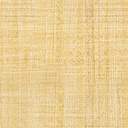 